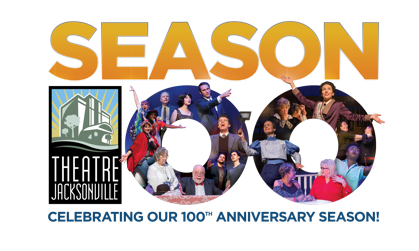 THEATRE JACKSONVILLE PRESS RELEASECONTACT: Sarah Boone, Executive Director, at (904) 396-4425 or sboone@theatrejax.comFOR IMMEDIATE RELEASETHEATRE JACKSONVILLE POSTPONESFINAL SHOWS IN ITS 100TH ANNIVERSARY SEASONOrganization Encourages Community To Stay Engaged With The ArtsJACKSONVILLE, Fla. (March 24, 2020) –Theatre Jacksonville has announced that it is postponing the remaining productions in its 100th anniversary season – Guess Who’s Coming to Dinner, which was scheduled to begin on May 7, and Matilda, which was scheduled for June 5. The box office is currently closed, and an announcement will be made once future production dates are decided upon.“It is, of course, a huge disappointment for our cast, crew, patrons and supporters that our shows cannot go on as scheduled. We will make an announcement as soon as we have a new date for the productions, and we are very much looking forward to bringing these exciting Northeast Florida debuts to the community as soon as we can,” said Theatre Jacksonville Executive Director Sarah Boone. Throughout history, it has often been in the most difficult times that our collective engagement with culture – whether it is music, visual art or theatre – becomes even more important. There are a number of organizations and venues offering livestream shows or concerts to bring beauty and comfort to society during this time of uncertainty. “Connecting and engaging through art forms can help us experience new insight into the challenges we face together as human beings, by reflecting our world in all its beauty, joy and even terror,” said Boone. “Art transports us outside of ourselves, helping make sense of the world, which can be invaluable for reimagining the complexities of our society and discovering different ways to interact with and support each other.” Theatre Jacksonville is still accepting contributions to its 100thAnniversary Campaign, where for a gift of $1,000, a donor receives a named seat in the playhouse.“We are thrilled with the progress of our anniversary campaign and hope it continues to grow throughout the remainder of the year,” said Boone. “Every dollar received will greatly enhance our ability to provide outstanding programming for the future.”For more information or to make a donation to the 100thAnniversary Campaign, visit www.theatrejax.com or email boxoffice@theatrejax.com.About Theatre JacksonvilleTheatre Jacksonville was founded in 1919 as The Little Theatre of Jacksonville, with the capital for the 1938 construction of the historic facility donated by Carl S. Swisher. It was reincorporated as Theatre Jacksonville in 1969 and named to the National Register of Historic Places in 1991. Theatre Jacksonville has provided 100 years of uninterrupted community theater in Jacksonville.Theatre Jacksonville’s mission is to enrich lives and broaden cultural understanding through community participation in theater arts. In addition to providing more than 100 performances each season of outstanding community theater featuring a regional cast of exceptionally talented playwrights, musicians, actors, designers and stagehands, Theatre Jacksonville reaches hundreds of students each year through summer camps, classes, field trips and in-school presentations. Theatre Jacksonville also uses art to advance issues of local concern. From supporting veterans to nurturing arts and recreation, it fosters community partnerships to advance the culture, health, and well-being of Jacksonville. As Theatre Jacksonville anticipates its future, it also seeks to build a strong operational foundation to ensure that, just as endowed funds support the theater building, endowed funds will support theater operations. For more information or to donate, visit www.theatrejax.com.###